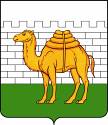 АДМИНИСТРАЦИЯ   ГОРОДА   ЧЕЛЯБИНСКАр а с п о р я ж е н и е19.03.2019                                                            		  	                      № 3083 Об утверждении Планамероприятий по обеспечениюпожарной безопасности, защите населения и территорий города Челябинска в весенне-летнийпожароопасный период	В соответствии с федеральными законами от 21.12.1994 № 69-ФЗ «О пожарной безопасности», от 06.10.2003 № 131-ФЗ «Об общих принципах организации местного самоуправления в Российской Федерации», от 22.07.2008 № 123-ФЗ «Технический регламент о требованиях пожарной безопасности», Уставом города Челябинска, в целях обеспечения защиты населения и территорий города Челябинска и предупреждения чрезвычайных ситуаций в весенне-летний пожароопасный период 2019 года:	1. Утвердить прилагаемый План мероприятий по обеспечению пожарной безопасности, защите населения и территорий города Челябинска в весенне-летний пожароопасный период 2019 года (далее – План мероприятий по обеспечению пожарной безопасности).2. Руководителям отраслевых (функциональных) органов Администрации города Челябинска, муниципальных учреждений города Челябинска в установленные сроки обеспечить выполнение Плана мероприятий по обеспечению пожарной безопасности. 3. Рекомендовать главам внутригородских районов города Челябинска обеспечить выполнение Плана мероприятий по обеспечению пожарной безопасности. 	4. Признать утратившим силу распоряжение Администрации города Челябинска от 14.03.2018 № 2775 «Об утверждении Плана мероприятий по обеспечению пожарной безопасности».5. Управлению информационной политики Администрации города Челябинска (Сафонов В. А.) разместить настоящее распоряжение на официальном сайте Администрации города Челябинска в сети Интернет.6. Контроль за исполнением настоящего распоряжения возложить на заместителя  Главы города по городскому хозяйству Крехтунова Е. В.Глава города Челябинска                                                                 В. А. ЕлистратовЛ. А. Мякушко797 74 50